vida animalCenso Pet: 139,3 milhões de animais de estimação no BrasilO Instituto Pet Brasil divulga dados atualizados sobre a população de animais de estimação em todo o território nacional. De acordo com números levantados pelo IBGE e atualizados pela inteligência comercial do Instituto Pet Brasil, em 2018 foram contabilizados no país 54,2 milhões de cães; 39,8 milhões de aves; 23,9 milhões de gatos; 19,1 milhões de peixes e 2,3 milhões de répteis e pequenos mamíferos. A estimativa total chega a 139,3 milhões de animais de estimação. Em 2013, a população pet no Brasil era de cerca de 132,4 milhões de animais, últimos dados disponíveis quando a consulta foi feita pelo IBGE.O destaque vai para o crescimento de casas que escolhem o gato como animal de estimação. No acumulado, esse foi o animal que mais cresceu, com alta de 8,1% desde 2013. Em seguida, os pets que acumularam maior crescimento nos lares brasileiros foram os peixes com 6,1%. Répteis e pequenos mamíferos registraram alta de 5,7%; aves, 5% e cães, crescimento de 3,8% em sua população. A média geral é de 5,2%.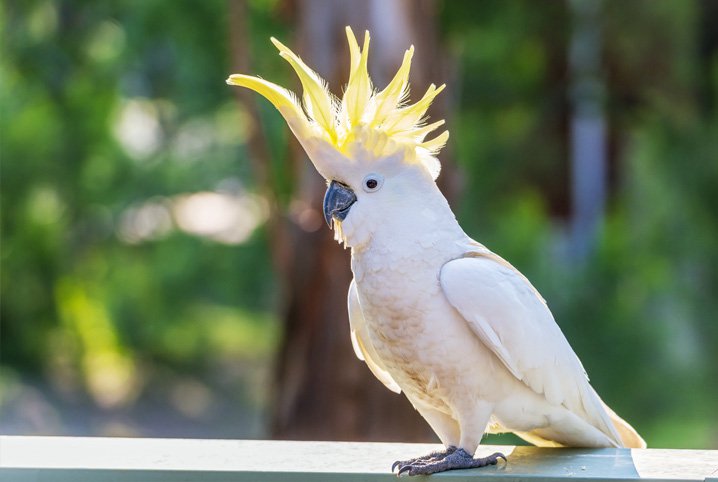 PÁSSAROS DOMÉSTICOSTer um pássaro doméstico em casa é motivo para muitas alegrias. Belos e divertidos, estes pets encantam a todos e são uma ótima companhia. Porém, as aves de estimação apresentam muitas diferenças entre si. Dentre os tipos de pássaros domésticos, é o campeão de popularidade no Brasil. Os periquitos possuem beleza e muita personalidade, além de terem conquistado seu lugar como um dos pets mais amados do mundo. Segundo pesquisas, o periquito é o bichinho de estimação mais escolhido entre as aves domésticas.Questão 1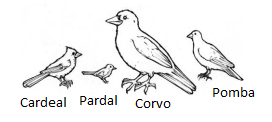 O desenho compara o tamanho de quatro pássaros diferentes. Como você organizaria os pássaros em ordem do menor para o maior?(A) cardeal, pardal, corvo, pomba(B) Pardal, cardeal, corvo, pomba(C) Corvo, cardeal, pomba, pardal(D) Pardal, cardeal, pomba, corvo	O nome que se dá a esse tipo de ordem é: (	) crescente			(	) decrescenteSalamandras, tritões e axolotes são anfíbios semelhantes, encontrados nas Américas e nas zonas temperadas do norte da África, Ásia e Europa. No Brasil, o comércio de salamandras e tritões está proibido desde 2005, apesar de sua criação para exportação ou para preservação ainda ser permitida.Questão 2As salamandras têm cauda, pele lisa e pés sem garras.Qual desses animais é uma salamandra?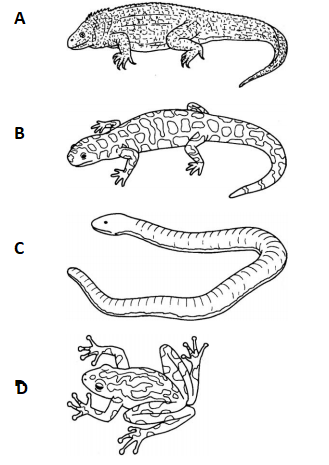 AQUARISMOOs aquários são lindos e sempre muito bem-vindos como peça de decoração. Porém, não podemos esquecer que este complexo ambiente é o lar de delicados pets. Os peixes precisam de condições específicas para uma boa qualidade de vida. Verificar o tamanho do recipiente é importante. Quanto maior, melhor. Mesmo que tenha a intenção de ter um aquário modesto, saiba que peixes gostam de espaço. Não economize na hora de escolher o tamanho de seu aquário.Questão 3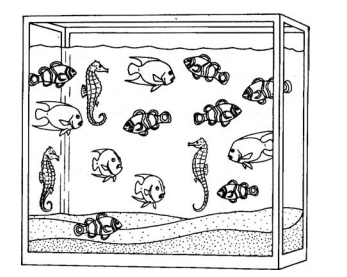 Qual gráfico MELHOR mostra quantos de cada animal estão no tanque?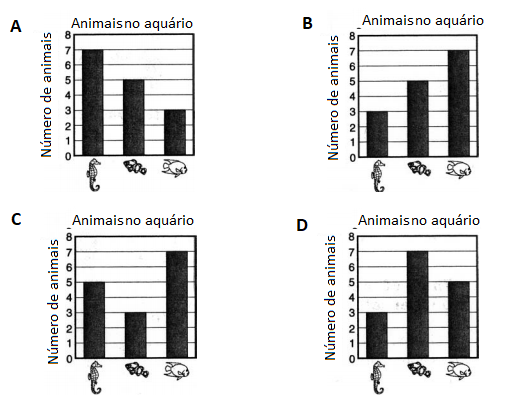 Questão 4A balança abaixo está equilibrada.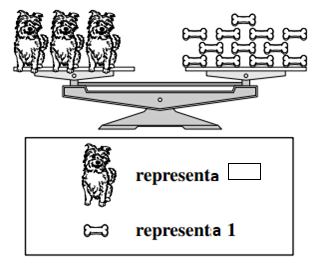 Qual sentença matemática melhor representa a imagem acima?(A) 3 X 	   = 12(B) 4 X   	   ˃ 12(C) 	       X 12 = 3(D) 3 X 	   ˂ 12Questão 5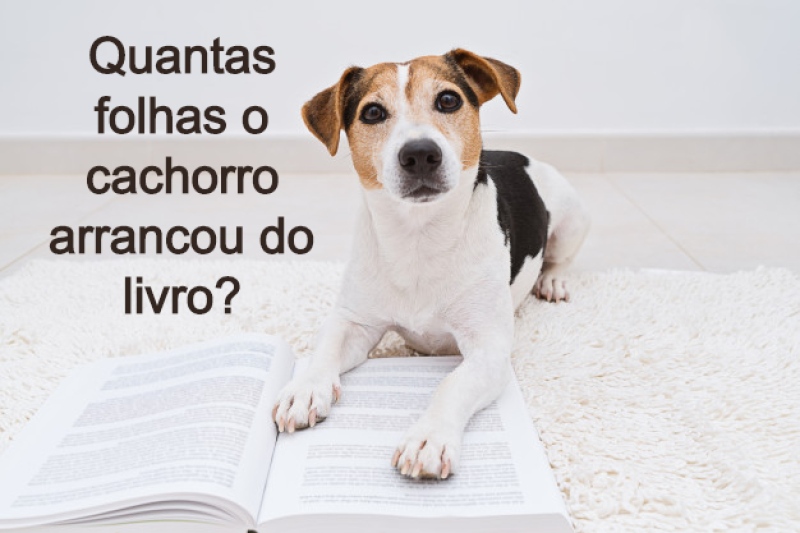 	Sabe-se que cada folha tem duas páginas. 	O livro começa sempre com a página 1, que é ímpar. O verso da página é um número par. O cachorro arrancou as páginas 7, 8, 100, 101, 222 e 223. 